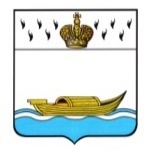 АДМИНИСТРАЦИЯВышневолоцкого городского округаПостановлениеот 29.01.2021                                                                                                    № 15г. Вышний ВолочекО внесении изменений в Положение о порядке и условиях оплаты труда лиц,не замещающих должности муниципальнойслужбы, и исполняющих обязанности по техническому и хозяйственному обеспечениюдеятельности Администрации Вышневолоцкогогородского округа и ее самостоятельныхструктурных подразделений, утвержденное постановлением Администрации Вышневолоцкогогородского округа от 16.04.2020 № 195В соответствии с Уставом Вышневолоцкого городского округа Тверской области, решением Думы Вышневолоцкого городского округа от 30.12.2020        № 246 «О бюджете муниципального образования Вышневолоцкий городской округ Тверской области на 2021 год и на плановый период 2022 и 2023 годов»     (в редакции решения Думы Вышневолоцкого городского округа от 29.01.2021     № 252), Администрация Вышневолоцкого городского округа постановляет:1. Внести в Положение о порядке и условиях оплаты труда лиц, не замещающих должности муниципальной службы, и исполняющих обязанности по техническому и хозяйственному обеспечению деятельности Администрации Вышневолоцкого городского округа и ее самостоятельных структурных подразделений, утвержденное постановлением Администрации Вышневолоцкого городского округа от 16.04.2020 № 195 «Об утверждении Положения о порядке и условиях оплаты труда лиц, не замещающих должности муниципальной службы, и исполняющих обязанности по техническому и хозяйственному обеспечению деятельности Администрации Вышневолоцкого городского округа и ее самостоятельных структурных подразделений», следующие изменения:1.1. таблицу пункта 2.2 раздела 2 изложить в следующей редакции:«»;1.2. раздел 3 дополнить пунктом 3.8 следующего содержания:«3.8. Решение об установлении компенсационных выплат и ее размерах принимается работодателем в соответствии с настоящим Положением.»;1.3. абзац второй пункта 4.6 раздела 4 изложить в следующей редакции:«При поступлении работника на работу в течение текущего календарного года единовременная выплата при предоставлении ежегодного оплачиваемого отпуска производится пропорционально количеству календарных дней от начала исполнения работником обязанностей до окончания текущего календарного года.»;1.4. пункт 4.6 раздела 4 дополнить третьим абзацем следующего содержания:«При увольнении работника в течение текущего календарного года, единовременная выплата при предоставлении ежегодного оплачиваемого отпуска удерживается за неотработанное в текущем календарном году время.»;1.5. пункт 5.1 раздела 5 изложить в следующей редакции:«5.1. Материальная помощь может быть оказана работнику единовременно в размере, не превышающем одного оклада.Основания и размеры выплаты материальной помощи:1) при причинении работнику ущерба в результате стихийного бедствия и иных непредвиденных обстоятельств (пожар, авария систем водоснабжения, отопления) (при предъявлении копии документа, подтверждающего факт возникновения непредвиденных обстоятельств либо стихийного бедствия, а также факт причинения ущерба) материальная помощь выплачивается в размере 1 оклада;2) в случае смерти близкого родственника (детей, супруга (супруги), родителей), а также в случае рождения мертвого ребенка (при предъявлении свидетельства о смерти и документов, подтверждающих родственные связи) материальная помощь выплачивается в размере 1 оклада;3) при вступлении в брак впервые (при предъявлении копии свидетельства о браке) материальная помощь выплачивается в размере 0,5 оклада;4) при рождении ребенка (при предъявлении копии свидетельства о рождении ребенка) материальная помощь выплачивается в размере 0,5 оклада;5) при наступлении юбилейной даты со дня рождения работника (50 лет и каждые следующие 5 лет) материальная помощь выплачивается в размере 0,5 оклада.Решение об оказании материальной помощи работнику принимает работодатель на основании письменного заявления работника с указанием причин необходимости предоставления материальной помощи.Выплата материальной помощи осуществляется в пределах лимитов бюджетных обязательств, выделенных учреждению на оплату труда в соответствующем финансовом году.»;1.6. в пункте 6.1 раздела 6 подпункт «д» изложить в следующей редакции:«д) персональной поощрительной выплаты, премии за выполнение особо важных и сложных заданий, компенсационных выплат и материальной помощи – в размере 0,5 оклада.»;1.7. в пункте 6.1 радела 6 подпункт «е» исключить.2. Настоящее постановление подлежит официальному опубликованию в газете «Вышневолоцкая правда» и размещению на официальном сайте муниципального образования Вышневолоцкий городской округ Тверской области в информационно-телекоммуникационной сети «Интернет».3. Настоящее постановление вступает в силу со дня его официального опубликования в газете «Вышневолоцкая правда» и распространяется на правоотношения, возникшие с 01 января 2021 года.Глава Вышневолоцкого городского округа                                               Н.П. РощинаРазряд работ в соответствии с ЕТКСОклад (руб.)1 квалификационный разряд работ в соответствии с ЕТКС41072 квалификационный разряд работ в соответствии с ЕТКС42473 квалификационный разряд работ в соответствии с ЕТКС44604 квалификационный разряд работ в соответствии с ЕТКС63015 квалификационный разряд работ в соответствии с ЕТКС64276 квалификационный разряд работ в соответствии с ЕТКС65567 квалификационный разряд работ в соответствии с ЕТКС66908 квалификационный разряд работ в соответствии с ЕТКС6825